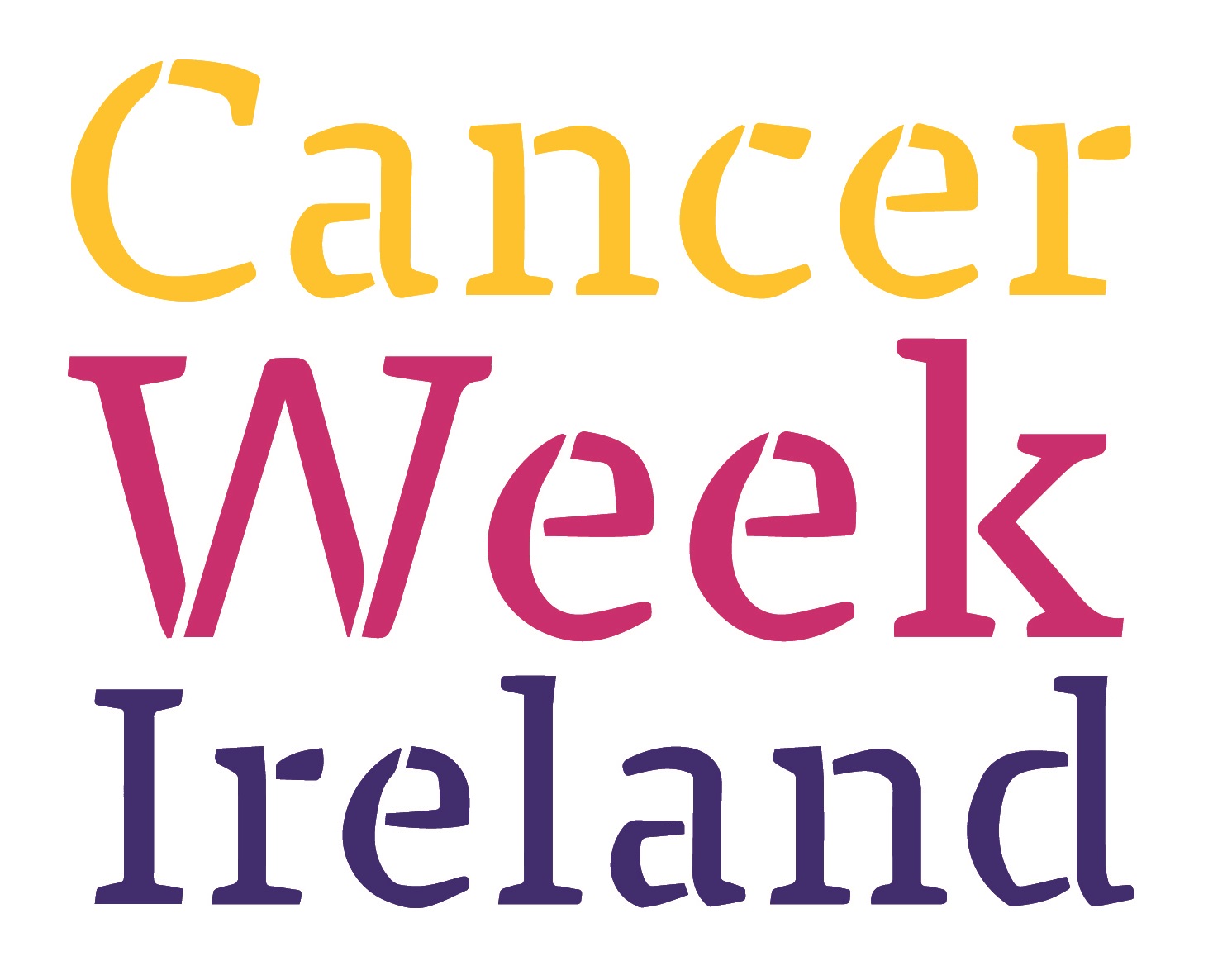 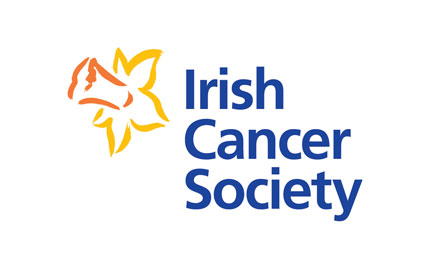 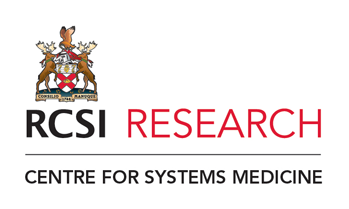 		      Mini-Symposium Monday 17th of Oct - in Cheyne Theatre @ 1-3 pm							Speakers						Prof. Ray Stallings						Prof. Jochen Prehn						Prof. Tracy Robson						Prof. Leonie Young						Dr. Brona Murphy						Dr. Triona Ni Chonghaile				Guest Speaker: Dr. Robert O’ Connor (Irish Cancer Society)					Everyone welcome to attend-no registration necessary